Відповіді до завданнь  ІІ етапу Всеукраїнської учнівської олімпіади з хімії 2019-2020 навчальний рік      9 класТести. (правильна відповідь – 1 бал)Безбарвний газ із запахом прілого сіна Х масою 19,8 г розчинили в надлишку натрій гідроксиду. До утвореного розчину додали розчин барій хлориду, при цьому випало 39,4 г білого осаду, розчинного в сильних кислотах із виділенням газу без запаху. Якщо аналогічну масу газу Х розчинити в гарячій воді, а потім додати арґентум нітрат, то випадає 57,4 г білого сирнистого осаду.Визначте формулу газу Х;Дайте міжнародну (IUPAC) та тривіальну назви сполуки;Напишіть його структурну формулу;Обчисліть його молярну масу, з точністю до тисячних;Запишіть рівняння відповідних хімічних реакцій.( 14 балів).Розв’язання:Білий сирнистий осад AgCl:ν(AgCl) =  = 0,4 моль; ν(AgCl) = ν(Cl) = 0,4 моль.Білий осад з Барієм, розчинний в кислотах – BaCO3:ν(BaCO3) =  = 0,2 моль; ν(BaCO3) = ν(Ba) = 0,2 моль.Перевіряємо, чи є у вихідній сполуці Оксиген:m(O) = 19,8 – 0,4∙35,5 – 0,2∙12 = 3,2 г., тоді ν(О) =  = 0,2 моль.Відповідно, для формули CxClyOz отримаємо: x : y : z = 0,2 : 0,4 : 0,2 = 1 : 2 : 1X – CCl2O, або COCl2 – фосген(карбоніл дихлорид, або оксохлорид вуглецю, або хлорангідрид  карбонатної кислоти). Структурна формула: 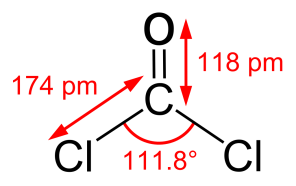 M(CCl2O) = 12,011 + 2∙35,453 + 15,999 = 98,916 г/моль.Рівняння хімічних реакцій:COCl2 + 4NaOH → Na2CO3 + 2NaCl + 2H2O;Na2CO3 + BaCl2 → BaCO3↓ + 2NaCl;BaCO3↓ + 2HCl → BaCl2 + H2O + CO2↑;COCl2 + H2O(гаряч.) →CO2↑ + 2HCl;HCl + AgNO3 → AgCl↓ + HNO3. До 240 г насиченого водного розчину кальцій броміду внесли 60 г безводного кальцій броміду. Суміш, що утворилась, нагріли до повного розчинення солі, а потім охолодили до початкової температури. У результаті випало 124,5 г осаду кристалогідрату. Визначте формулу кристалогідрату, якщо відомо, що в насиченому розчині масова частка безводної солі становить 58,7 %;Дайте міжнародну (IUPAC) та тривіальну назви сполуки.(12 балів).Розв’язання:У вихідному розчині містилося солі: m(CaBr2) = 0,587 ∙ 240 = 140,88 г.після внесення 60 г безводної солі:m(CaBr2) = 140,88 + 60 = 200,88 г.маса утвореного розчину:m'(р-ну) = 240 + 60 – 124,5 = 175,5 г.маса солі в цьому розчині:m'(CaBr2) = 0,587 ∙ 175,5 = 103,0185 г.маса солі в кристалогідраті,що випав в осад:mкрист.(CaBr2) = 200,88 – 103,0185 = 97,8615 г.νкрист. (CaBr2) =  = 0,4893 мольмаса води в кристалогідраті:mкрист.(H2O) = 124,5 – 97,8615 = 26,6385 г.νкрист. (H2O) =  = 1,4799 мольνкрист. (CaBr2) : νкрист. (H2O) = 0,4893 : 1,4799 = 1 : 3отже, формула кристалогідрату: CaBr2∙3H2O – кальцій бромід тригідрат (бромистий кальцій).Визначте маси солей, що утворяться при взаємодії розчину ортофосфатної кислоти, що містить9,8г розчиненої речовини з лугом, одержаним при розчиненні 4,65г натрій оксиду у воді. (11 балів).Розв’язання:n(Na2O) = 4,65/62 = 0,075моль.Луг одержують: 	Na2O+H2O=2NaOH   (1)Тоді:	n(NaOH) = 2n(Na2O) = 0,15моль.Обчислимо  n(H3PO4) = 9,8/98 = 0,1моль. Складаємо рівняння:NaOH + H3PO4 = NaH2PO4 + H2O (2)Згідно реакції (2)	: n(H3PO4) = n(NaH2PO4) = 0,1моль, тому:NaH2PO4 + NaOH = Na2HPO4 + H2O (3).Згідно реакції (3) 	n(NaH2PO4) = n(NaOH) = n(Na2HPO4) = 0,05 моль.Обчислюємо маси солей: m(NaH2PO4) = 0,05•120 = 6(г),m(Na2HPO4) =  0,05•142 = 7,1(г).Суміш калій гідрогенкарбонату та калій нітрату прожарювали до моменту припинення виділення газів. Утворена суміш газів за нормальних умов має густину 1,7 г/л. Обчисліть:Відносну густину утвореної газової суміші за повітрям;Масові частки солей у вихідній суміші.(10 балів).Розв’язання:Запишемо рівняння відповідних хімічних реакцій:2KHCO3 → K2CO3 + CO2↑ + H2O (1);2KNO3 → 2KNO2 + O2↑ (2).Обчислюємо молярну масу суміші:M(сум.) = ∙Vm; M(сум.) = 1,7 ∙ 22,4 = 38,08 г/моль.Обчислюємо відносну густину суміші за повітрям:Dпов.(сум.) =  = 1,3131.Припустимо, що утворилося 1 моль суміші. Вона містить х моль CO2 та (1-x) моль O2.Складаємо рівняння:M(CO2)∙ν(CO2) + M(O2)∙ν(O2) = M(сум.)44∙x + 32∙(1-x) = 38,08х = 0,5067 (моль)ν(CO2) = 0,5067моль; ν(O2) = 1 – 0,5067 = 0,4933 моль.З рівняння (1) випливає:ν(KHCO3) = 2∙ ν(CO2) = 2∙ 0,5067 = 1,0134 мольЗ рівняння (2) випливає:ν(KNO3) = 2∙ ν(O2) = 2∙ 0,4933 = 0,9866 мольтоді:m(KHCO3) =100∙1,0134 = 101,34 г.m(KNO3) =101∙0,9866 = 99,65 г.m(сум.) = 101,34 + 99,65 = 200,99 г. ω(KHCO3) =  = 0,504 (50,4 %)ω(KNO3) = 100 – 50,4 = 49,6 %.Цинкову пластинку помістили у розчин сульфату двовалентного металу. Маса розчину 200 г. Через деякий час маса пластинки зменшилась на 0,200 г. Масова частка цинк сульфату в одержаному розчині становить 16,08 %. Визначте який метал(Me) виділився на пластинці;Обчисліть його масу;Здійсніть перетворення за схемою:Вкажіть умови протікання всіх реакцій, визначте невідомі речовини X та Y.(15 балів)Розв'язання:Запишемо рівняння хімічної реакції:Zn + MeSO4 → ZnSO4 + Me (1).Якщо маса пластинки зменшилася на 0,2 г, то на стільки ж збільшилася маса розчину:m(р-ну.) = 200 + 0,2 =200,2 г.Тоді маса цинк сульфату в розчині:m(ZnSO4) = 200,2∙0,1608 = 32,2 г; відповідно кількість речовини ν(ZnSO4) = = 0,2 моль.З рівняння реакції (1) випливає: ν(Me) = ν(Zn) = ν(ZnSO4) = 0,2 моль.Обчислюємо масу цинку, який розчинився: m(Zn) = 0,2∙65 = 13 г;Маса металу, який осів на пластинці становить: m(Me) = 13 – 0,2 = 12,8 гТоді: M(Me) =  = 64 г/моль. Це Купрум (Cu).Розглянемо схему. Один із можливих варіантів X – CuO; Y – Cu(NO3)2Рівняння хімічних реакцій:2CuS + 3O2 → 2CuO + 2SO2;CuO + 2HCl → CuCl2 + H2O;CuCl2 + 2AgNO3 → Cu(NO3)2 + 2AgCl↓;Cu(NO3)2 + K2S →CuS↓ + 2KNO3;CuCl2 + Na2S →CuS↓ + 2NaCl;CuO + 2HNO3 → Cu(NO3)2 + H2O.Природний Арґентум складається з двох нуклідів  xAg та 109Ag. Масова частка нукліду 109Ag  у природному Арґентумі становить 48,65 %. Відносна атомна маса Арґентуму  становить 107,87. Визначте:Нуклід (xAg), який також містить природний Аргентум;Масу нукліду 109Ag , яка міститься у 2,5 моль арґентум(І) нітрату;Кількість атомів нукліду 109Ag в арґентум(І) флуориді дигідраті масою 5 г.(8 балів).Розв'язання:Нехай відносна атомна маса невідомого нукліду Арґентуму становить х, його  масова (атомна) частка в природному Арґентумі: χ(xAg) = 100 - 48,65 = 51,35 %.Тоді можна записати:107,87 = 109∙0,4865 + х∙0,5135х = 107отже, другий нуклід – 107Ag.Обчислюємо масу нукліду 109 Ag в 2,5 моль арґентум(І) нітрату:ν(AgNO3) = ν(Ag) = 2,5  моль;m(Ag) =2,5∙107,87 = 269,675 г;m(109Ag) = 0,4865∙269,675 = 131,197 г.Обчислюємо кількість атомів нукліду  109 Ag в 5 г AgF∙2H2O:ν( AgF∙2H2O) =  = 0,031 мольν( AgF∙2H2O) = ν(Ag) = 0,031 мольν(109Ag) = 0,4865∙0,031 = 0,014933 мольN(109Ag) = 0,014933∙6,02∙1023 = 8,99∙1021 атомів.№ з/п12345678910Варіант відповідіваббгавгбгбва